This information is being collected and protected under the Freedom of Information and Protection of Privacy Act ("FIPPA") of Canada and will be used for registration and contact purposes only. Questions or concerns about the collection or use of this information may be directed to the IAO at circumpolarstudies@uarctic.org.University of the Arctic – Circumpolar Studies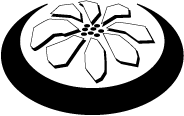 Application GuideUniversity of the Arctic – Circumpolar Studies OnlineOnline Course Registration Form – Application Deadline August 1st, 2023(Please type)University of the Arctic – Circumpolar Studies OnlineOnline Course Registration Form – Application Deadline August 1st, 2023(Please type)Name & Personal DataName & Personal DataMr.         Mrs.     Miss       Ms.       Dr.   Other      Mr.         Mrs.     Miss       Ms.       Dr.   Other      Family/Surname/Last Name: Family/Surname/Last Name: First Name & Middle Initial: Preferred First Name: Date of Birth:  Day:       Month:       Year: First Language: Citizenship:  Email and Mailing Address Email and Mailing Address Current Mailing AddressBox #/Street & #/Apt. #: Town/City: Province/State: Country: Postal/Zip Code: Phone Number:Email Address (REQUIRED – MUST BE LEGIBLE): Email Address (REQUIRED – MUST BE LEGIBLE): Online Course SelectionOnline Course SelectionFall Semester (September   – December 2023)Winter Semester (Jan – April 2024)   CS 100 – Introduction to the Circumpolar World  CS 100 – Introduction to the Circumpolar World   CS 311--Land and Environment of the Circumpolar World I   CS 312 – Land and Environment of the CW II CS 321 -- Peoples and Cultures of the Circumpolar World I  CS 322 – Peoples and Cultures of the CW II   CS 331 – Contemporary Issues of the Circumpolar World I  CS 332 – Contemporary Issues of the CW IIStudent DeclarationStudent DeclarationI hereby certify that I have read and understand all information on this application form and the Application Guide and that all statements made in connection to this application are true and complete.I authorize the staff of the offering institution, my home institution, or staff of the University of the Arctic to register and withdraw me in the above checked course(s) and to sign on my behalf for any other institutional requirements.I authorize the release of my transcript(s) to the UArctic Online office in order that they may be sent directly to my home institution.I acknowledge that hard copies of my transcripts will NOT be retained by the UArctic Online office after they have been mailed to my home institution.I authorize my student information to be shared among UArctic member institutions and the International Academic Office for record keeping and statistical purposes.*** The language of instruction is English.  Applicants whose first language is not English are normally required to submit proof of English proficiency I hereby certify that I have read and understand all information on this application form and the Application Guide and that all statements made in connection to this application are true and complete.I authorize the staff of the offering institution, my home institution, or staff of the University of the Arctic to register and withdraw me in the above checked course(s) and to sign on my behalf for any other institutional requirements.I authorize the release of my transcript(s) to the UArctic Online office in order that they may be sent directly to my home institution.I acknowledge that hard copies of my transcripts will NOT be retained by the UArctic Online office after they have been mailed to my home institution.I authorize my student information to be shared among UArctic member institutions and the International Academic Office for record keeping and statistical purposes.*** The language of instruction is English.  Applicants whose first language is not English are normally required to submit proof of English proficiency * STUDENT SIGNATURE (Required): Date: CS Site CoordinatorThe CS Site Coordinator is your main contact person at your home institution for UArctic’s Circumpolar Studies courses.  You must submit your registration form to your site coordinator to receive permission to enroll in UArctic classes and they will forward the form to UArctic on your behalf. To determine who your CS Site Coordinator is, please email circumpolarstudies@uarctic.orgOnline Circumpolar Studies Office (North America)Registrations for UArctic’s international online Circumpolar Studies offered by North American institutions are managed by the Online Circumpolar Studies Office, who will register you in your course at the offering institution, keep a record of completed UArctic coursework, and may assist with credit transfer issues.  If you encounter any problems, you can contact this office at circumpolarstudies@uarctic.org or phone +1 (705) 748 1303CS Course PrerequisitesThe Circumpolar Studies core courses have the following prerequisite requirements:CS 100 is the prerequisite for CS 311, 321, 322, 331, and 332CS 100 and CS 311 are the prerequisites for CS 312Students who have NOT successfully completed CS 100 or equivalent cannot register in upper year courses.Space in courses is limited, and will be assigned on a first come, first served basis.TuitionIf applicable, tuition will be paid only to your home institution at the same rate as other courses offered by your home institution. Your CS Site Coordinator or the Online Circumpolar Studies Office (North America) can advise you further.Course WithdrawalTo assist students in avoiding academic penalties, the Online CS Office may act on your behalf to withdraw you if you have failed to log on to your class website for 14 days without prior approval from your instructor.  However, it is the student’s responsibility to communicate regularly with their home and host institutions.To prevent financial and academic penalties at your home institution, you must immediately inform your CS Site Coordinator and the Online CS Office when you have withdrawn or intend to withdraw from an international online Circumpolar Studies course.   Failure to do so will result in a grade of F on transcripts and possible financial implications.It is ALWAYS the student’s responsibility to ensure that they are following the academic deadlines and policies of the host institution, as well as their home institution.Transcripts and Credit TransferAs UArctic is not a credit granting institution, it does not issue transcripts.  The Online Office forwards your transcripts from the institutions that hosted your Circumpolar Studies courses to your home institution.As the student, it is your responsibility to ensure you will receive credit for the successful completion of online Circumpolar Studies courses.  Please be aware that interpretation of grades upon transfer is at the discretion of your home institution.** Transcripts are forwarded 6-8 weeks after the course end date. Receipt of transcripts before that time is not expected.  In most instances, grades will be transferred as letter grades.If you anticipating needing a transcript for graduate study application purposes, it is recommended that you request your own copy from the offering host institution.